RIVERS KINGDOM COLLEGEMission StatementAdvance God’s Kingdom through sound biblically oriented   educational principles.VisionInspire our students to utilize the Holy Bible as the blueprint, structural frame and in filled principles for victorious thinking and living. Assisting saints in fulfilling their God assigned       purpose through understanding and application of His Word for daily transformation. RKC Educational journey should:	Enhance one’s principles of knowing His Word	Encourage one’s purpose of applying His Word	Enrich one’s position in advancing His WordPurpose:To assist the body of Christ in recognizing the authority and positioning assigned to believers. To help the believer prepare for her King as the royal bride who operates in His divine nature, will and authority as her second nature. STATEMENT OF FAITHWe believe…	...there is one God eternally existing and manifesting Himself to us in three persons — Father, Son and Holy Spirit.	...Jesus Christ is true God and true man. He is our Lord and Savior.	...the Holy Spirit is a divine person, sent to indwell, guide, teach and empower the believer and convict the world of sin, of righteousness and of judgement.	...the Old and New Testaments, inerrant as originally given, were inspired by God and are sufficient for faith and practice.	...where the Scriptures speak, we speak; where the Scriptures are silent, we are silent.	...the church (The Bride of Christ) consists of all those who believe on the Lord Jesus Christ, are redeemed through His blood and are born again of the Holy Spirit.            …the Ascension gifts are inputted in the body of Christ for the perfecting of the saints.FINANCIAL INFORMATIONPayment PlanTuition is kept low to make affordable the pursuit of an advanced degree. We do not have financial aid at this time. Our objective is to offer an opportunity for personal improvement and to promote advancement in Kingdom understanding.	First Payment is due with signed contract.	Monthly payments from are set thereafter based on first payment.	Students paying in full receive a 15% discount.Payment PolicyStudents are to adhere to the payment plan. Immediately contact the business office if there are any difficulties in adhering to the plan. Students owing the school money will not be allowed to:Register for subsequent credit classes.Receive their diploma/degree nor participate in the graduation ceremony.Late FeesStudents electing to pay for their coursework monthly will be charged a $5 late fee if the tuition payment is not received in our offices by the 10th day of the month. Applicants who do not return their contractual agreements on or before the contract date will be charged a $50 late fee before the applicant is admitted to the degree program. (Note: Repeated late payments and/or failure to pay on a student contract may adversely affect your heavenly credit rating, and your school attendance)Refund PolicyIt is the student’s responsibility to notify RKC when officially withdrawing from a degree program. Refunds are determined from the official date of withdrawal as follows:100% if WD is before issuance of coursework.75% if WD is within 15 days of acceptance.50% if WD is between 15 - 25 days of acceptance.0% if WD is after 35 days of date of acceptance.Rivers Kingdom College (RKC)Life and Ministry credits are available up to 30 semester credits at the undergraduate level. Courses taken through other ministries can be transferred if said courses were completed with a satisfactory grade/score. Transfer credits combined with Life & Ministry experiences will be considered on a per student basis.  These credits can be granted only for the undergraduate diploma and the Associate Biblical Studies.AccreditationRivers Kingdom College is an Accredited Academic Institution under the American Association of Christian Therapist and Daysprings Christian University of Brookhaven, MS. Both are religious institutions that do not offer degree programs customarily offered at secular colleges and universities. We do not claim that all or any of our courses will be accepted by other colleges, universities, or seminaries except for those schools that are also under the AACT organization. We do not guarantee that you will receive employment in any position, salary or hourly based on the degree received at our college.NOTE: The AACT’s certification program does not qualify one for a state license nor is it to be confused with any state license. Most states have various laws that require a regionally accredited master’s or Doctors degree before one may be certified by the state. AACT certification is provided for those who are called by the Lord into a ministry of counseling.He that believeth in me as the Scripture hath said, out of his belly shall flow Rivers of Living Water.       John 7:38Learning PhilosophyAt RKC, you will enjoy Spirit felt freedom and power for:1) Graceful Learning. First, you will notice that you are studying under a blanket covering of Grace. Classroom environments, Agape fellowship peer interactions and low-stress educational methodologies are all key to our extraordinarily successful Graceful Learning directive.2) Spirit-Rich Environment. You are enrolled in a school of spiritual learning, and we depend on the flow and leadership of the Holy Spirit.  Subjecting yourself to the leadership and counsel of the Holy Spirit, who will assist you in your spiritual growth. Your educational time at RKC should be a rich soaking in the presence of the Holy Spirit, as He leads you through each day.3) Respectful Structure. Time can be as vastly different and varied as you are! We attempt to meet the needs of our students on-line or on campus. Our goal is to enrich your life with spiritual maturity and understanding through the individual guidance of the Holy Spirit as you continue to meet the responsibilities of a life following Christ.History of Rivers Kingdom CollegeIn 2011 upon receiving her Doctoral Degree in Christian Counseling Apostle Lisa Williams was instructed by God to establish Rivers Kingdom College. The purpose to assist men and women of God with a call on their lives to IMPACT their spear of influence with sound Biblical Holy Spirit understanding of God’s Kingdom operating in this earth, through mankind.RIVERS KINGDOM COLLEGE (RKC)5455 Verna Blvd #6393Jacksonville FL 32205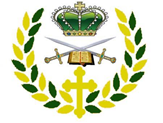 RIVERS KINGDOM COLLEGEApplication FormLAST NAME                                                             FIRST___________________________ADDRESS _________________________________CITY_____________________ST____TEL#					CELL#					DATE OF BIRTH __			__MARITAL STATUS:EDUCATION: (OFFICIAL TRANSCRIPTS REQUIRED)SCHOOL or UNIVERSITY_ATTENDED________________________DID YOU GRADUATE? YES___NO_____CURRENT MINISTERIAL POSITION IN THE BODY OF CHRISTAPOSTLE_____PROPHET_____EVANGELIST_____PASTOR_____TEACHER_____DEACON/DEACONESS_____MINISTRY OF HELPS_____INTERCESSOR_____FINANCIER______WORLD-MISSIONARY _______DEGREES OFFEREDBiblical StudiesBiblical Education      **Biblical Ministry**  **Biblical Counseling***CertificateDiplomaAssociateBachelor     MastersDoctorate* Certificate only** Only offered at Master & Doctorate levelsCertificatesUpon Course completion of your course of study you will receive an 8.5x11 certificate of completion.Diploma Biblical Studies (30 credits)REQ - 1001 How to Study the BibleREQ - 1002 Effective Prayer BIB - 1113 Survey of Old TestamentBIB - 1123 Survey of New TestamentBIB - 1133 Life of ChristBIB - 1143 Acts (Church History)COU- 1223 Kingdom Wisdom (Proverbs)MIN- 1413 Deliverance 101MIN -1423 Kingdom Principles IMIN- 1453 Ministry of Holy SpiritAssociate in Biblical Studies (60 cr)*REQ Courses:Introduction to ApologeticsPublic Speaking, IDiploma (+) 8 Biblical Study Courses OfferedBachelor in Biblical Studies (120 cr)*REQ CoursesKingdom Principles IISpiritual WarfarePhilosophy of the CrossResearch WritingAssociate (+) 15 Biblical Study Courses OfferedMasters in Biblical Studies (144 cr) *REQ CoursesResearch Writing IIThesis - (Subject of previous course taken)Bachelor (+) 24 Biblical Study Courses OfferedDoctoral in Biblical Studies/Biblical Education* Dissertation with Project Mentoring 1(4)
Dissertation with Project Mentoring 2(2cr)Masters (+) 6 Biblical Studies Upper Courses Offered Biblical Studies CoursesREQ 1010 How to Study Your Bible: Teaches the basic principles on how to not only study your bible but extract truths fundamental for “Kingdom living’.REQ 1323 Effective Prayer 101: Introduction on how to be effective in your prayer life. BIB 1123 Old Testament Survey: An overview of the beginning of the worlds, its civilizations, peoples and their relationship with God.BIB 1113 New Testament Survey: An overview of the birth, life, death burial and resurrection of Christ as well as Kingdom principles to live by.BIB 1133 Life of Christ: Provides an in depth look into his life from birth to his accession.BIB 1143 Acts: Provides a detailed look into life following the accession of Christ and provides prospective of “The Apostles Doctrine”. BIB 1213 Introduction to Apologetics: Teaches how to defend and share your faith.BIB 2203 Revelation & Current Events: Shows the correlation of the book of Revelation and how it impacts today’s events.PSY 1214 Philosophy of the Cross: The philosophical explanation of “The Cross” and the necessity of its purpose. PSY 1203 Kingdom Wisdom (Proverbs): Teaches the importance of how Proverbs provide simple Kingdom principles for everyday life.MIN 1423 Kingdom Principles I:  Introduces the teachings of Christ for Kingdom living.MIN 2243 Kingdom Principles II: An in depth looks of kingdom principles for Kingdom LivingCOU 2143 Mentorship: Utilizing Apostles Fathering Teaching for discipleship.Biblical Studies Courses ContinuedMIN 1253 Ministry of Holy Spirit: An in-depth study of the working of the Holy SpiritMIN 1103 Public Speaking I:  Teaches how to work through the unique traits of oral versus written communication. MIN 1204 Public Speaking II: Continuation of principles in sharing oral styles of from written communication.MIN 1233 Deliverance 101: A decisive look into the works of Christ the Light of Life against DarknessMIN 2223 Deliverance 201: A continued study of Light in how to penetrate and overcome darkness.MIN 1153 Tabernacle of David: Teaching of David’s assignment to establish a different style of worship (foundation for today’s Church worship)MIN 2213 Principles for New Testament Believers (Ephesians): Teaches how Ephesians not only relates to our daily life but can implement in our walk-in order to demonstrate our Kingdom walk more effectively. The Biblical Studies specialization is designed to prepare students for ministerial positions as well as further graduate studies through an intensified program of Biblical ResearchBiblical Counseling Courses COU 1024 Basic Christian Counseling:  Introduction to how to provide therapeutic counseling with Godly compassion.COU 1032 Kingdom Ethics:  Accountability for the body of Christ one to anotherCOU 2123 Nouthetic Counseling: Sound counseling with biblical principlesCOU 2143 Mentorship: Utilizing Apostles Fathering Teaching for discipleship.COU 2203 Spirit Controlled Temperament: This course is designed to not only teach you about what and how you respond to situations but also how to assist others with how to properly respond in a more Christ centered manner.COU 2213 Christ Centered Therapy: Teaches how to counsel from the prospective of Christ.COU 2214 Psychology & Christian Faith: Shows correlation between psychology and the Christian beliefs and how one plays with the other.COU 2311 Crisis & Trauma Counseling I: Students learn the skills and practices specific to crisis counseling, including theories of crisis intervention and models for working with children, adolescents, and adults.COU 2312 Crisis & Trauma Counseling II: Continuation of Trauma and Crisis, understanding the importance of listening skills versus speaking skills for intervention.Practicum internships are required for Masters and Doctors DegreesCOU 2322 Marriage and Family Therapy:  Deals with the counseling of couples and families to avert the strain of difficult times as well as how to properly cope with transitional changes of married and family life.COU 2323 Single & Premarital Counseling: Provides an in depth look into singleness; how to maneuver singleness in the 21st century as well as provide assistance to couples preparing for marriage.COU 2324 Pastoral Counseling: Provides detailed explanation of the role of the pastor in counseling. COU 2331 Spiritual Warfare: Understanding Faith Fight and Fear FlightCOU 2421 Systematic Counseling I: Systemic counselling deals with the various systems of life that affect an individual’s lifestyle.COU 2422 Systematic Counseling II: A continuation look of life’s systems that affect one’s thoughts and action. Bachelors in Biblical Counseling*REQ Courses:REQ 1323 Effective Prayer 101 MIN 1233 Deliverance 101 MIN 2223 Deliverance 201 COU 1024 Basic Christian Counseling COU 1032 Kingdom Ethic COU 2123 Nouthetic Counseling COU 2143 Mentorship COU 2203 Spirit Controlled Temperament COU 2213 Christ Centered Therapy COU 2214 Psychology & Christian Faith COU 2311 Crisis & Trauma Counseling I COU 2331 Spiritual Warfare COU 2421 Systematic Counseling I Associate (+) 15 Christian Counseling Courses OfferedMasters in Biblical Counseling*REQ Courses:Research Writing IIThesis - (Subject of previous Counseling course taken)Bachelor (+) 8 Christian Counseling Courses OfferedDoctorate in Biblical Counseling*REQ Courses:* Dissertation with Project Mentoring 1(4)
Dissertation with Project Mentoring 2(2cr)Masters (+) 6 Christian Counseling Upper Courses Offered ADMISSIONSApplicants should complete the application received in the mail, taken from this catalog, or printed from our website, rolwgm.com then submit the following items to this office:

1. A completed application form, with a $25 application fee.2. Official transcripts from any high school, post-secondary school, college, university, technical or similar school previously attended be sent to the RKC Admissions Office, Applicants must have (1) earned a high school diploma, a General Education Diploma (GED), or similar certificate in order to apply and send a copy to the RKC Registrar's Office.3. A CURRENT PHOTOGRAPH.Acceptance ProceduresRKC reserves the right to reject any applicant for any reason it deems justifiable. All questions about application, admissions, enrollment, or credit accumulation should be directed via the email or RKC postal address, of:Rivers Kingdom CollegeP O Box 6393Jacksonville FL 32236NON-DISCRIMINATORY POLICYRivers Kingdom College adheres to consistent screening policies pertinent to our mission and call. However, it does not discriminate on the basis of gender, race, color, age, national or ethnic origin in the administration of its educational policies, admissions policies, or college administered programs. Admitted students are privileged to enjoy all programs, activities and freedoms generally made available to the students at the Campus.TRANSFER CREDITSStudents transferring from another school or college to the College will be permitted to transfer pertinent courses into their degree program at RKC. It is the policy of the College for graduation purposes, a minimum of 20 credits shall be matriculated at RKC. Units of credit may be acceptable based upon the following criteria:Transferable courses must be of a 2.0 or C grade level.Courses transferred from a non-college or non-accredited source must meet the College's Standards of Transferability obtained from the Office of Academic Affairs.Church adult education classes may be acceptable to the extent that the churches provide documentary evidence of meeting standards of transferability.

Life experience, external study, or field study units of credit may be accepted for undergraduate degrees if proper documentation is sent to RKC.CREDIT CAN BE OBTAINED THROUGH VARIOUS AVENUES A transcript or transcripts must be sent with the application for proper credit toward receiving transfer credits... It is the responsibility of the student to have the official transcript sent to the College.MILITARY SERVICE CREDIT
Military service personnel from any allied national armed forces branch will receive three (1) hour credit for every year honorably served for a maximum of 4 hours. This credit must be requested upon enrollment. LIFE/WORK/MINISTRY CREDIT
Credit for life, work and ministry will be evaluated. You may have years of part-time or full-time worked in Christian service which would be of credit value. You should submit a short bibliography/resume' for evaluation. These credits may be applied to only the diploma or Bachelor of Ministry. The College will issue all diplomas, associate, bachelor’s degrees, as well as all master's and Doctoral degrees. Honorary degrees are issued by the school.TEXTBOOKS RESOURCESPurchase your textbooks from any of the booksellers listed. Your books are your responsibility. If you do not wish to use one of the books’ sellers, we recommend please feel free to use a local bookstore. And you do not have to buy new. You may borrow from a friend or purchase a used book. Many schools include your books in their tuition, or they book you with your course studies. RKC does not!!Some schools do not really know how to handle this situation, especially with students who are not in the United States.  RKC has determined that the best course of action is as follows; you pay your tuition for coursework and assistance from a professor. Books are not included in your tuition price. Notice how much less the tuition is at RKC! Due to the growing number of non-U.S. students in all schools, and due to the difficulty in mailing materials to other countries, we have determined that purchasing books and other materials online is the best policy. RKC can and will send all course work through emails and faxes if you would prefer to do the online studiesWHAT ARE YOU WAITING FOR??????ENROLL, PURCHASE YOUR BOOKS AND GET STARTED WITH YOUR STUDIES.Blessings,Dr. Lisa R. Williams, Dean